PCS-ESE 2003 : 526b

Chaque Matrice Emploi-Expositions Potentielles (MEEP) propose une liste d'expositions potentielles.
Chaque utilisateur reste responsable de la mise en application (et des conséquences éventuelles) de ces données.
C'est à l'utilisateur qu'il appartient d'apprécier les risques, entreprise par entreprise, poste par poste.
facteur biomécanique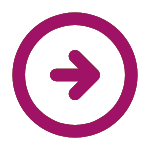 nuisance biologiquenuisance chimiquenuisance organisationnellenuisance physiqueproduits

Matrice Emploi-Expositions Potentielles générée le 03/05/2024 issue de la FMP Auxiliaire spécialisé vétérinaire consultable sur le site :
https://www.fmppresanse.frRENSEIGNEE PAR :

ETABLIE LE :posturepoil, phanerepuceagents biologiques de zoonoseproteine de latexformaldehyde (SIR)hydroquinonehoraire generant une perturbation de la vie socialeinterférence des activités sur un champs réduithumeur des clients generant une charge mentale particulierehumeur des patients  generant une charge mentale particulierenon reconnaissance de l'activité par les patientsagression verbale du public par téléphoneecran de visualisationnuisances liées à la simultanéité des tâchestâches difficiles à anticiperinquietude  face a des especes moins connueslumiere artificielleexpositions aux radiations (cf produits)rayonnement ionisantcoup de pied, coup de corneproduit photographiqueanesthesique halogene (halothane, enflurane…)anesthesique non halogene (protoxyde d'azote...)cytostatiquesel de baryumproduit a usage diagnostiquediuretiqueantiseptique, bactericide pour la peau (sauf SHA solutions hydro-alcooliques)desinfectantproduit lavage sol, mur, surface industrielledetergent desinfectant pour locaux (sols, murs, surfaces) domestique et professionnelSHA (solutions hydro-alcooliques)